Пояснительная записка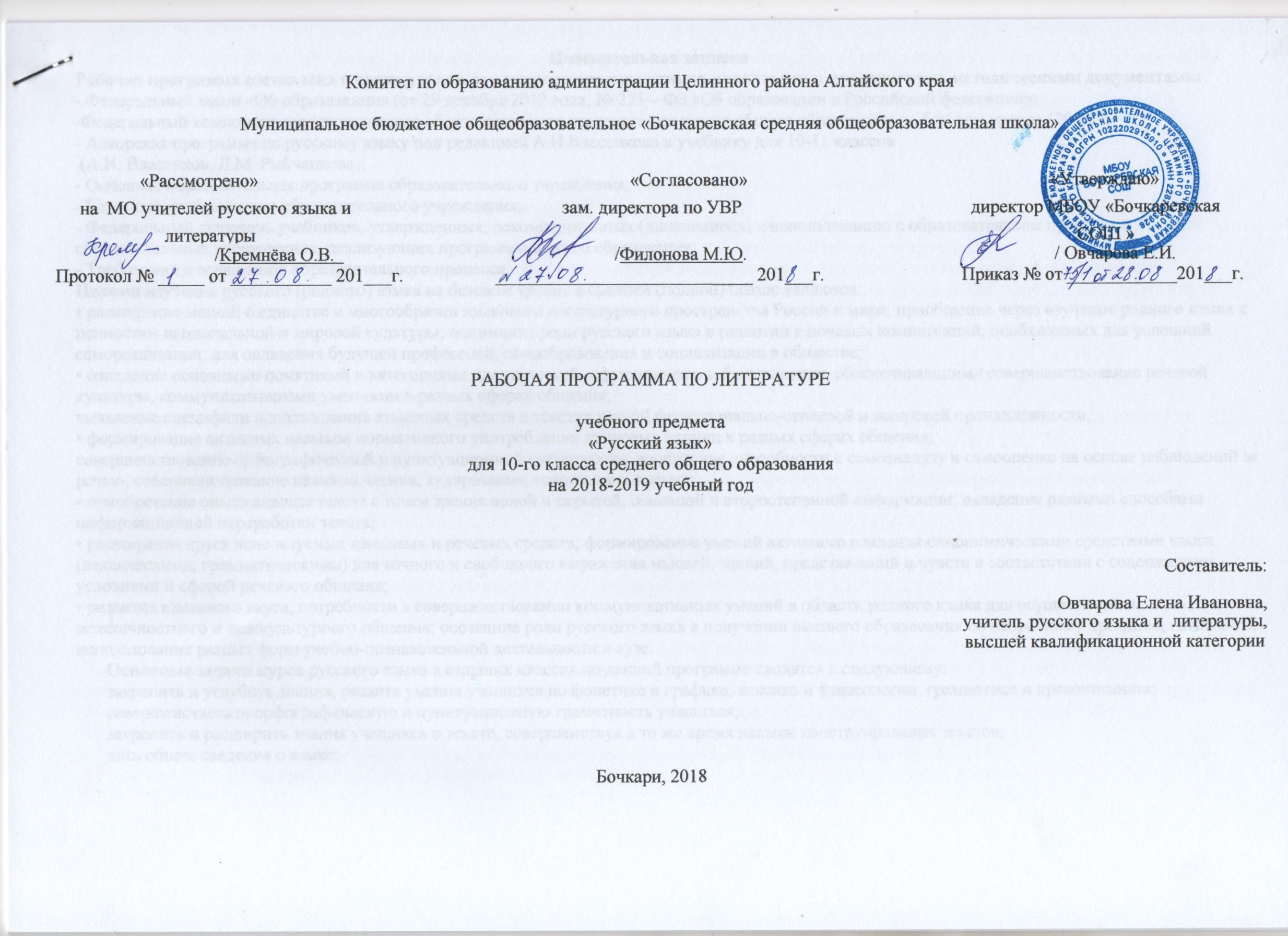 Рабочая программа составлена в соответствии со следующими нормативно-правовыми и инструктивно-методическими документами:- Федеральный закон «Об образовании» (от 29 декабря 2012 года, № 273 – ФЗ «Об образовании в Российской федерации»;-Федеральный компонент государственного образовательного стандарта основного общего образования на базовом уровне (2004г);- Авторская программа по русскому языку под редакцией А.И Власенкова к учебнику для 10-11 классов (А.И. Власенков, Л.М. Рыбченкова);- Основная образовательная программа образовательного учреждения;- Базисный учебный план образовательного учреждения;- Федеральный  перечень учебников, утвержденных, рекомендованных (допущенных) к использованию в образовательном процессе в образовательных учреждениях, реализующих программы общего образования;- Требования к оснащению образовательного процесса.Целями изучения русского (родного) языка на базовом уровне в средней (полной) школе являются:• расширение знаний о единстве и многообразии языкового и культурного пространства России и мира; приобщение через изучение родного языка к ценностям национальной и мировой культуры; понимание роли русского языка в развитии ключевых компетенций, необходимых для успешной самореализации, для овладения будущей профессией, самообразования и социализации в обществе;• овладение основными понятиями и категориями практической и функциональной стилистики, обеспечивающими совершенствование речевой культуры, коммуникативными умениями в разных сферах общения;выявление специфики использования языковых средств в текстах разной функционально-стилевой и жанровой принадлежности;• формирование активных навыков нормативного употребления языковых единиц в разных сферах общения;совершенствование орфографической и пунктуационной грамотности; воспитание способности к самоанализу и самооценке на основе наблюдений за речью; совершенствование навыков чтения, аудирования, говорения и письма;• приобретение опыта анализа текста с точки зрения явной и скрытой, основной и второстепенной информации; овладение разными способами информационной переработки текста;• расширение круга используемых языковых и речевых средств; формирование умений активного владения синонимическими средствами языка (лексическими, грамматическими) для точного и свободного выражения мыслей, знаний, представлений и чувств в соответствии с содержанием, условиями и сферой речевого общения;• развитие языкового вкуса, потребности в совершенствовании коммуникативных умений в области родного языка для осуществления межличностного и межкультурного общения; осознание роли русского языка в получении высшего образования по избранному профилю, готовности использования разных форм учебно-познавательной деятельности в вузе.Основные задачи курса русского языка в старших классах по данной программе сводятся к следующему:закрепить и углубить знания, развить умения учащихся по фонетике и графике, лексике и фразеологии, грамматике и правописанию;совершенствовать орфографическую и пунктуационную грамотность учащихся;закрепить и расширить знания учащихся о тексте, совершенствуя в то же время навыки конструирования текстов;дать общие сведения о языке;обеспечить дальнейшее овладение функциональными стилями речи с одновременным расширением знаний учащихся о стилях, их признаках, правилах их использования;обеспечить практическое использование лингвистических знаний и умений на уроках литературы, полноценное восприятие учащимися содержания литературного произведения через его художественно-языковую форму;способствовать развитию речи и мышления учащихся на межпредметной основе.Место предмета в учебном планеПредлагаемый курс русского языка рассчитан на 68 часов (34 часа в 10 классе, 34 часа в 11 классе).Результаты изучения предмета «Русский (родной) язык». Базовый уровень Личностными результатами освоения выпускниками средней (полной) школы программы базового уровня по русскому (родному) языку являются:1) осознание феномена родного языка как духовной, культурной, нравственной основы личности; осознание себя как языковой личности; понимание зависимости успешной социализации человека, способности его адаптироваться в изменяющейся социокультурной среде, готовности к самообразованию от уровня владения русским языком; понимание роли родного языка для самореализации, самовыражения личности в различных областях человеческой деятельности;2)  представление о речевом идеале; стремление к речевому самосовершенствованию; способность анализировать и оценивать нормативный, этический и коммуникативный аспекты речевого высказывания;3) увеличение продуктивного, рецептивного и потенциального словаря; расширение круга используемых языковых и речевых средств.Метапредметными результатами освоения выпускниками средней (полной) школы программы базового уровня по русскому (родному) языку являются:1)  владение всеми видами речевой деятельности в разных коммуникативных условиях:•разными видами чтения и аудирования; способностью адекватно понять прочитанное или прослушанное высказывание и передать его содержание в соответствии с коммуникативной задачей; умениями и навыками ра-боты с научным текстом, с различными источниками научно-технической информации;•умениями выступать перед аудиторией старшеклассников с докладом; защищать реферат, проектную работу; участвовать в спорах, диспутах, свободно и правильно излагая свои мысли в устной и письменной форме;•умениями строить продуктивное речевое взаимодействие в сотрудничестве со сверстниками и взрослыми, учитывать разные мнения и интересы, обосновывать собственную позицию, договариваться и приходить к общему решению; осуществлять коммуникативную рефлексию;•разными  способами  организации  интеллектуальной деятельности и представления ее результатов в различных формах: приемами отбора и систематизации материала на определенную тему; умениями определять цели предстоящей работы (в том числе в совместной деятельности), проводить самостоятельный поиск информации, анализировать и отбирать ее; способностью предъявлять результаты деятельности (самостоятельной, групповой) в виде рефератов, проектов; оценивать достигнутые результаты и адекватно формулировать их в устной и письменной форме;говорение и письмо:•создание устных и письменных монологических и диалогических высказываний различных типов и жанров в учебно-научной (на материале изучаемых учебных дисциплин), социально-культурной и деловой сферах общения;•подготовленное выступление перед аудиторией с докладом; защита реферата, проекта;•применение в практике речевого общения орфоэпических, лексических, грамматических, стилистических норм современного русского литературного языка; использование в собственной речевой практике синонимических ресурсов русского языка; соблюдение на письме орфографических и пунктуационных норм;•соблюдение норм речевого поведения в социально-культурной, официально-деловой и учебно-научной сферах общения, в том числе в совместной учебной деятельности, при обсуждении дискуссионных проблем, на защите реферата, проектной работы;•осуществление речевого самоконтроля; анализ речи с точки зрения ее эффективности в достижении поставленных коммуникативных задач; владение разными способами редактирования текстов;4) освоение базовых понятий функциональной стилистики и культуры речи: функциональные разновидности языка, речевая деятельность и ее основные виды, речевая ситуация и ее компоненты, основные условия эффективности речевого общения; литературный язык и его признаки, языковая норма, виды норм; нормативный, коммуникативный и этический аспекты культуры речи;5) проведение разных видов языкового анализа слов, предложений и текстов различных функциональных стилей и разновидностей языка; анализ языковых единиц с точки зрения правильности, точности и уместности их употребления; проведение лингвистического анализа текстов разной функционально-стилевой и жанровой принадлежности; оценка коммуникативной и эстетической стороны речевого высказывания.Содержание курсаСодержание, обеспечивающее формирование коммуникативной компетенцииРаздел 1. Речь. Речевое общение1. Речь как деятельность. Виды речевой деятельности: чтение, аудирование, говорение, письмо.Культура чтения, аудирования, говорения и письма.Речевое общение и его основные элементы. Виды речевого общения. Сферы речевого общения.2. Совершенствование основных видов речевой деятельности. Адекватное понимание содержания устного и письменного высказывания, основной и дополнительной, явной и скрытой информации. Осознанное использование разных видов чтения (поисковое, просмотровое, ознакомительное, изучающее, реферативное) и аудирования (с полным пониманием аудиотекста, с пониманием основного содержания, с выборочным извлечением информации)в зависимости от коммуникативной установки. Способность извлекать необходимую информацию из различных источников: учебно-научных текстов, средств массовойинформации, в том числе представленных в электронном виде на различных информационных носителях, официально-деловых текстов, справочной литературы. Владение умениями информационной переработки прочитанных и прослушанных текстов и представление их в виде тезисов, конспектов, аннотаций, рефератов. Создание устных и письменных монологических и диалогических высказываний различных типов и жанров в учебно-научной (на материале изучаемых учебных дисциплин), социально-культурной и деловой сферах общения. Овладение опытом речевого поведения в официальных и неофициальных ситуациях общения, ситуациях межкультурного общения. Анализ речевых высказываний с точки зрения их соответствия виду и ситуации общения, успешности в достижении прогнозируемого результата, анализ причин коммуникативных неудач, предупреждение их возникновения. Употребление языковых средств в соответствии с ситуацией и сферой речевого общения.Раздел 2. Функциональная стилистика1. Функциональная стилистика как учение о функционально-стилистической дифференциации языка. Функциональные стили (научный, официально-деловой, публицистический), разговорная речь и язык художественной литературы как разновидности современного русского языка. Сфера употребления, типичные ситуации речевого общения, задачи речи, языковые средства, характерные для разговорного языка, научного, публицистического, официально-делового стилей.Культура публичной речи. Публичное выступление: выбор темы, определение цели, поиск материала. Композиция публичного выступления. Особенности речевого этикета в официально-деловой, научной и публицистической сферах общения. Основные жанры научного (доклад, аннотация, статья, рецензия, реферат и др.), публицистического (выступление, статья, интервью, очерк и др.), официально-делового (резюме, характеристика и др.) стилей, разговорной речи (рассказ, беседа, спор). Язык художественной литературы и его отличия от других разновидностей современного русского языка. Основные признаки художественной речи. Основные изобразительно-выразительные средства языка.2. Выявление особенностей разговорной речи, языка художественной литературы и функциональных стилей. Сопоставление и сравнение речевых высказываний с точки зрения их содержания, стилистических особенностей и использованных языковых средств. Создание письменных высказываний разных стилей и жанров: тезисы, конспект, отзыв, письмо, расписка, заявление, автобиография, резюме и др. Выступление перед аудиторией сверстников с небольшими сообщениями, докладом, рефератом; участие в спорах, дискуссиях с использованием разных средств аргументации. Наблюдение за использованием изобразительно-выразительных средств языка в публицистических и художественных текстах. Проведение стилистического анализа текстов разных стилей и функциональных разновидностей языка.Раздел 3. Культура речи	1. Культура речи как раздел лингвистики. Основные аспекты культуры речи: нормативный, коммуникативный и этический. Коммуникативная целесообразность, уместность, точность, ясность, выразительность речи. Причины коммуникативных неудач, их предупреждение и преодоление. Языковая норма и ее функции. Основные виды языковых норм: орфоэпические (произносительные и акцентологические), лексические, грамматические (морфологические и синтаксические), стилистические нормы русского литературного языка. Орфографические нормы, пунктуационные нормы. Нормативные словари современного русского языка и справочники. Уместность использования языковых средств  в речевом высказывании.2.  Применение в практике речевого общения орфоэпических, лексических, грамматических, стилистических норм современного русского литературного языка; использование в собственной речевой практике синонимических ресурсов русского языка; соблюдение на письме орфографических и пунктуационных норм. Осуществление выбора наиболее точных языковых средств в соответствии со сферами и ситуациями речевого общения. Оценка точности, чистоты, богатства, выразительности и уместности речевого высказывания, его соответствия литературным нормам. Соблюдение норм речевого поведения в социально-культурной, официально-деловой и учебно-научной сферах общения, в том числе при обсуждении дискуссионных проблем, на защите реферата, проектной работы. Способность осуществлять речевой самоконтроль, анализировать речь с точки зрения ее эффективности в достижении поставленных коммуникативных задач, владеть разными способами редактирования текстов. Использование нормативных словарей русского языка и справочников. Содержание Краткое содержание курса. Количество часов I. Общие сведения о языке (5 часов)II. Русский язык как система средств разных уровней (2 часа)III. Фонетика и графика. Орфография, орфоэпия (4 часа)IV. Лексика и фразеология (6 часов)V. Состав слова(морфемика) и словообразование (4 часа)VI. Морфология и орфография (6 часов)VII. Речь. Функциональные стили речи (3 часа)VIII. Научный стиль речи (4 часа)Требования к уровню подготовки учащихсяВ результате изучения русского языка ученик должен знать/понимать:Связь языка и истории, культуры русского и других народов;Смысл понятий: речевая ситуация и ее компоненты, литературный язык, языковая норма, культура речи;Основные единицы и уровни языка, их признаки и взаимосвязь;Орфоэпические, лексические, грамматические, орфографические и пунктуационные нормы современного русского литературного языка; нормы речевого поведения в социально-культурной, учебно-научной, официально-деловой сферах общения;Уметь:Информационно-смысловая переработка текста в процессе чтения и аудирования:Адекватно воспринимать информацию и понимать читаемый и аудируемый текст, комментировать и оценивать информацию исходного текста, определять позицию автора;Использовать основные виды чтения (просмотровое, ознакомительно-изучающее, ознакомительно-реферативное, сканирование и др.) В зависимости от коммуникативной задачи;Осознавать коммуникативную цель слушания текста и в соответствии с этим организовывать процесс аудирования;Осознавать языковые, графические особенности текста, трудности его восприятия и самостоятельно организовывать процесс чтения в зависимости от коммуникативной задачи;Извлекать необходимую информацию из различных источников: учебно-научных текстов, справочной литературы, средств массовой информации, в том числе представленных в электронном виде на различных информационных носителях;Свободно пользоваться справочной литературой по русскому языку;Передавать содержание прослушанного или прочитанного текста в виде развернутых и сжатых планов, полного и сжатого пересказа, схем, таблиц, тезисов, резюме, конспектов, аннотаций, сообщений, докладов, рефератов; уместно употреблять цитирование;использовать информацию исходного текста других видов деятельности (при составлении рабочих материалов, при выполнении проектных заданий, подготовке докладов, рефератов);Создание устного и письменного речевого высказывания:Создавать устные и письменные монологические и диалогические высказывания различных типов и жанров в учебно-научной, социально-культурной и деловой сферах общения;Формулировать основную мысль (коммуникативное намерение) своего высказывания, развивать эту мысль, убедительно аргументировать свою точку зрения;Выстраивать композицию письменного высказывания, обеспечивая последовательность и связность изложения, выбирать языковые средства, обеспечивающие правильность, точность и выразительность речи;Высказывать свою позицию по вопросу, затронутому в прочитанном или прослушанном тексте, давать оценку художественным особенностям исходного текста;Владеть основными жанрами публицистики, создавать собственные письменные тексты проблемного характера на актуальные социально-культурные, нравственно-этические, социально-бытовые темы, использовать в собственной речи многообразие грамматических форм и лексическое богатство языка;создавать устное высказывание на лингвистические темы;владеть приемами редактирования текста, используя возможности лексической и грамматической синонимии;Анализировать тексты различных функциональных стилей и разновидностей языка с точки зрения содержания, структуры, стилевых особенностей, эффективности достижения поставленных коммуникативных задач и использования изобразительно-выразительных средств языка;Соблюдение языковых норм и правил речевого поведения:применять в практике речевого общения основные орфоэпические, лексические, грамматические нормы современного русского литературного языка;Соблюдать в процессе письма изученные орфографические и пунктуационные нормы;Эффективно использовать языковые единицы в речи;Соблюдать нормы речевого поведения в социально-культурной, учебно-научной, официально-деловой сферах общения;Участвовать в спорах, дискуссиях, владеть умениями доказывать, отстаивать свою точку зрения, соглашаться или не соглашаться с мнением оппонента в соответствии с этикой речевого взаимодействия;Планируемые образовательные результаты.К концу 10 класса учащиеся должны: знать: - предусмотренные обязательным минимумом знания о фонетической, лексической и грамматической системах русского языка, о тексте и стилях речи; иметь представление - о социальной сущности языка, его функциях и структуре, о языковой норме и происходящих в русском языке изменениях, о его взаимосвязи с другими языками; уметь: - самостоятельно работать с литературой разных стилей и жанров; - передавать содержание прочитанного близко к тексту, сжато, выборочно, с изменением последовательности содержания, с выделением элементов, отражающих идейный смысл произведения, с выражением собственных суждений о прочитанном, в устной и письменной формах; - владеть орфографической, пунктуационной, речевой грамотностью в объеме, достаточном для свободного пользования русским языком в учебных и иных целях в устной и письменной формах; производить фонетический, лексический, словообразовательный, морфологический, синтаксический, речеведческий разбор, анализ художественного текста; - пользоваться языковыми средствами точной передачи мысли при построении научно-учебного, научно-популярного высказывания, правильно употребляя термины, обеспечивая простоту и ясность предложений, структурную четкость высказывания; составлять реферат по нескольким источникам, выступать с ним, отвечать на вопросы по теме реферата, защищать развиваемые в нем положения; участвовать в диспуте, дискуссии. использовать приобретенные знания и умения в практической деятельности и повседневной жизни для: - осознания роли родного языка в развитии интеллектуальных и творческих способностей личности; значение родного языка в жизни человека и общества; - развития речевой культуры, бережного и сознательного отношения к родному языку, сохранения частоты русского языка как явления культуры; - удовлетворения коммуникативных потребностей в учебных, бытовых, социально-культурных ситуациях общения; - увеличение словарного запаса; расширения круга используемых грамматических средств; развития способности к самооценке на основе наблюдения за собственной речью; - использования родного языка как средства получения знаний по другим учебным предметам и продолжения образования.Формы контроля: устное сообщение на лингвистическую тему, тест, изложение с творческим заданием, сочинения разнообразных жанров, контрольные диктанты, контрольные работы. На изучение русского языка в 10 классе отводится 35 часов.Учебно-методическое обеспечение Учебник  Власенков А. И., Рыбченкова Л. М. Русский язык. 10—11 классы. Базовый уровень оснащён следующими пособиями: Власенков А. И., Рыбченкова Л. М. Русский язык. Книга для учителя. 10—11 классы. Базовый уровень.Власенков А. И., Рыбченкова Л. М. Русский язык. Дидактические материалы. 10—11 классы. Базовый уровень.Нарушевич А. Г. Русский язык. Тематические тренинги для подготовки к ЕГЭ. 10—11 классы.Тематическое планирование по русскому языку в 10 классе(35 часов, 1 час в неделю)Авторы программы: А.И. Власенков, Л.М. РыбченковаАвторы учебника: А.И. Власенков, Л.М. Рыбченкова.Лист изменений и дополненийк рабочей программе по русскому языку в 10 классе№п/п№урокаНаименование разделов и темВсего часовИз нихИз них№п/п№урокаНаименование разделов и темВсего часовРазвитие речиКонтрольные и диагностические работы 1. Повторение и углубление изученного в основной школе. Общие сведения о языке.5111-1Язык и общество.  Язык и культура.121-2Русский язык в современном мире131-3Функции русского языка.141-4Активные процессы в современном русском языке.151-5Изложение лингвистического текста.112. Русский язык как система средств разных уровней.2162-1Взаимосвязь единиц языка разных уровней. Словари русского языка. Разделы науки о языке.172-2Изложение (сжатое) с элементами сочинения.113. Фонетика и графика. Орфография, орфоэпия.4181-3Обобщающее повторение фонетики, графики, орфоэпии, орфографии.192-3Основные нормы современного литературного произношения и ударения в русском языке.1103-3Выразительные средства русской фонетики. Фонетический разбор.1113-4Контрольная работа, включающая фонетический разбор.11Лексика и фразеология.61124-1Лексическая система русского языка. Повторение ранее приобретенных знаний о лексике русского языка.1134-2Русская лексика с точки зрения ее употребления.1144-3Русская фразеология. Крылатые слова, пословицы и поговорки.1154-4Изобразительные возможности синонимов, антонимов, паронимов, омонимов. Контекстуальные синонимы и антонимы. Градация. Антитеза.1164-5Лексические и фразеологические словари. Лексико-фразеологический разбор.1174-6.Контрольный диктант с лексико-грамматическими заданиями.115. Состав слова (морфемика) и словообразование. 4185-1Обобщающее повторение ранее изученного о составе слова и словообразовании.1195-2Выразительные словообразовательные средства.1205-3Словообразовательный разбор.1215-4Практическая работа по теме.116. Морфология и орфография.6226-1Обобщающее повторение морфологии. Самостоятельные и служебные части речи.1236-2Изобразительно-выразительные возможности морфологических форм.1246-3Принципы русской орфографии.1256-4Роль лексического и грамматического разбора при написании слов различной структуры и значения.1266-5Морфологический разбор частей речи.1276-6Контрольный диктант с лексико-грамматическими заданиями.117. Речь, функциональные стили речи.32287-1Язык и речь.1297-2Текст, его строение. Типы речи. Функциональные стили речи.1307-3Сочинение на одну из тем (по  выбору учащегося).118. Научный стиль речи.4318-1Лексика научного стиля речи, его признаки и разновидности.1328-2Лексические,морфологические и синтаксические особенности научного стиля.1338-3Термины и профессионализмы, нормы их употребления в речи.1348-4Изложение с продолжением темы.1358-5Итоговая контрольная работа.11Итого: 35 часов, развития речи – 4, контрольных работ – 5.№п/пНомера листовНомера листовНомера листовНомера листов№ документа, регламентирующего внесение измененийПодпись внёсшего измененияДата внесения измененияСрок внесения изменения№п/пИзмененныхНовыхАннулированныхЗамененных№ документа, регламентирующего внесение измененийПодпись внёсшего измененияДата внесения измененияСрок внесения изменения